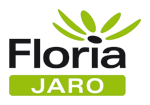 Obec Bílsko pořádá autobusový zájezdna 41. ročník tradiční celostátní prodejní zahradní výstavyFLORIA JARO 2017 Kroměříž41. ročník celostátní prodejní výstavy pro zahradníky a zahrádkáře proběhne na Výstavišti  Floria Kroměříž. Tradiční výstava Floria JARO 2017 je určena všem zahradníkům, chatařům, chalupářům a milovníkům květin. Hlavní expozice ožije „Májovou romantikou“, kde můžete shlédnout práci zahradnických škol i profesionálních zahradníků. V rámci doprovodného hudebního programu vystoupí od 11.00 -13.00 hodin skupina Motýl a Erika, od 13.00 – 14.00 hodin písničkář Wabi Daněk. V rámci Florie JARO 2017 si můžete pořídit nejrůznější potřeby pro dům a zahradu. Termín: 	sobota 6. května 2017 Cena: 		100,- Kč na osobu (děti do 15 let zdarma)Odjezd: 	 8:00 hodin Bílsko u obchoduZávazné přihlášky podávejte na Obecním úřadě v Bílsku do 5.5.2017.